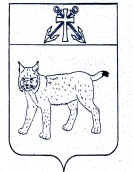 ПРОЕКТАДМИНИСТРАЦИЯ УСТЬ-КУБИНСКОГОМУНИЦИПАЛЬНОГО ОКРУГАПОСТАНОВЛЕНИЕс. Устьеот                                                                                                                             №О координационном совете по работе с кадрами	В целях определения основных направлений кадровой политики в округе, эффективного взаимодействия администрации округа с организациями округа по обеспечению квалифицированными кадрами, обобщения имеющегося опыта и создания стимулирующих мер по закреплению кадров в Усть-Кубинском муниципальном округе, в соответствии со ст. 42 Устава округа администрация округаПОСТАНОВЛЯЕТ:Утвердить Положение о координационном совете по работе с кадрами (приложение 1).Утвердить состав координационного совета по работе с кадрами (приложение 2).Признать утратившими силу следующие постановления администрации Усть-Кубинского муниципального района:-постановление администрации района от 27 мая 2014 года № 474 «О координационном совете по работе с кадрами»;	-постановление администрации района от 26 сентября 2016 года № 896 «О внесении изменений в постановление администрации района от 27 мая 2014 года № 474 «О координационном совете по работе с кадрами»;	-постановление администрации района от 25 января 2018 года № 64 «О внесении изменений в постановление администрации района от 27 мая 2014 года № 474 «О координационном совете по работе с кадрами»;	-постановление администрации района от 7 августа 2018 года № 689 «О внесении изменений в постановление администрации района от 27 мая 2014 года № 474 «О координационном совете по работе с кадрами»;	-постановление администрации района от 24 октября 2019 года № 1033 «О внесении изменений в постановление администрации района от 27 мая 2014 года № 474 «О координационном совете по работе с кадрами».	4. Настоящее постановление вступает в силу со дня его подписания и подлежит официальному опубликованию.Глава округа                                                                                                     И.В. БыковПОЛОЖЕНИЕо координационном совете по работе с кадрами(далее – Положение)Общие положенияКоординационный совет по работе с кадрами Усть-Кубинского муниципального округа (далее – совет) является постоянно действующим коллегиальным органом при администрации Усть-Кубинского муниципального округа, содействующим реализации кадровой политики в Усть-Кубинском муниципальном округе.В своей деятельности координационный совет руководствуется Конституцией Российской Федерации, иными правовыми актами Российской Федерации, Вологодской области, Уставом Усть-Кубинского муниципального округа, муниципальными правовыми актами органов местного самоуправления и настоящим Положением.1.3. Координационный совет формируется из представителей органов местного самоуправления, органов государственной власти, общественных объединений, организаций, действующих на территории округа. Председатель и состав членов координационного совета утверждаются постановлением администрации округа.	1.4. Координационный совет осуществляет свою деятельность на принципах социального партнерства, обеспечивающих на равноправной основе интересы всех сторон.Основные задачиПодготовка предложений по вопросам реализации кадровой политики в Усть-Кубинском муниципальном округе.Изучение вопросов реализации кадровой политики, выработка предложений по их решению.Участие в разработке предложений и рекомендаций, обеспечивающих согласованность действий органов местного самоуправления, образовательных организаций по реализации кадровой политики в округе.Организация изучения, обобщения и обмена опытом кадровой работы, накопленным органами местного самоуправления, организациями округа.Подготовка решений координационного совета, касающихся кадровых вопросов, участие в их реализации.Компетенция и права координационного советаУчастие в разработке долгосрочных целевых программ, определяющих основные направления и мероприятия по реализации на муниципальном уровне кадровой политики.Участие в разработке проектов муниципальных правовых актов органов местного самоуправления округа по кадровым вопросам.Участие в разработке комплекса мер по закреплению квалифицированных кадров в округе.Рассмотрение на заседаниях совета заявлений граждан касающиеся оплаты за обучение и заключения договоров на обучение.Координационный совет для решения возложенных на него основных задач имеет право:Запрашивать и получать в установленном порядке необходимые материалы от органов местного самоуправления, образовательных и других организаций.Приглашать на свои заседания должностных лиц органов местного самоуправления, представителей образовательных и других организаций.Привлекать специалистов органов местного самоуправления, организаций округа (по согласованию с их руководителями) для участия в работе совета для решения отдельных вопросов, входящих в компетенцию Координационного совета.Организация и порядок работыКоординационный совет организует свою работу в соответствии с планом, утвержденным коллегиальным решением его членов, и с учетом необходимости решения неотложных вопросов.Заседания координационного совета проводятся по мере необходимости, но не реже одного раза в год.Организацию работы координационного совета обеспечивает отдел организационной работы администрации округа.Члены координационного совета в полной мере содействуют реализации принятых решений.Координационный совет состоит из председателя, заместителя председателя, секретаря и постоянных членов совета.Полномочия председателя:-организует работу координационного совета;-распределяет обязанности между членами координационного совета;-координирует и осуществляет контроль за работой членов координационного совета;-вносит главе округа предложения по изменению состава координационного совета.4.7. Полномочия заместителя председателя:-при отсутствии председателя координационного совета его полномочия осуществляет заместитель председателя координационного совета.4.8. Полномочия секретаря:-обеспечивает техническую подготовку заседаний координационного совета, готовит материалы к проведению заседаний;-ведет протокол заседания координационного совета;-взаимодействует с органами, структурными подразделениями администрации округа, организациями в целях получения документов (информации), необходимых для рассмотрения на заседании координационного совета;-подготавливает предложения по планам работы координационного совета, контролирует их выполнение и реализацию принятых решений.4.9. Полномочия членов координационного совета:-знакомятся с документами, информациями для рассмотрения на заседании координационного совета;-участвуют в заседании координационного совета;-вносят предложения в решения по вопросам, рассматриваемым на заседании координационного совета.4.10. Координационный совет может создавать временные рабочие группы для решения определенных вопросов и привлекать к их выполнению специалистов органов местного самоуправления округа, организаций округа в качестве участников рабочих групп с правом совещательного голоса.4.11. Изменения по персональному составу координационного совета вносятся постановлением администрации округа по представлению его председателя.4.12. Члены координационного совета осуществляют свои функции на неосвобожденной основе без материального вознаграждения.4.13. Решения координационного совета принимаются коллегиально на заседаниях, которые проводятся по мере необходимости, но не реже одного раза в квартал.4.14. Заседание правомочно, если на нем присутствуют более половины членов совета.4.15. Решение считается принятым, если за него проголосовало не менее двух третей присутствующих членов координационного совета.4.16. Ход заседаний координационного совета протоколируется.СОСТАВкоординационного совета по работе с кадрамиУтвержденопостановлением администрации округа от ___________ № ____(приложение 1)Утвержденопостановлением администрации округа от ___________ № ____(приложение 2)Быков И.В.-глава округа, председатель совета;Комарова Е.Б.-заместитель главы округа, начальник отдела культуры, туризма и молодежи администрации округа, заместитель председателя совета;Ильичева С.А.-документовед 1 категории отдела  организационной работы администрации округа, секретарь совета.Члены совета:Вершинина М.А.-управляющий делами администрации округа;Волченкова Н.Н.-начальник филиала по Усть-Кубинскому району КУ ВО «Центр соцвыплат», председатель местного отделения Усть-Кубинской районной организации Общероссийской общественно-государственной организации «Союз женщин России» (районный совет женщин) (по согласованию);Евстафеев Л.Б.-начальник управления имущественных отношений администрации округа;Качанов С.А.-главный врач БУЗ ВО «Усть-Кубинская центральная районная больница» (по согласованию);Наумушкина Л.В.-начальник отдела коммунальной инфраструктуры администрации округа;Сковородкина Т.Н.-начальник финансового управления администрации округа;Смирнова О.В.-начальник управления образования администрации округа;Сорокина Е.В.-начальник юридического отдела администрации округа;Страмова А.В.-главный редактор-директор АНО «Редакция Усть-Кубинской районной газеты «Северная новь»;Сучкова С.А.-председатель контрольно-счетной комиссии округа (по согласованию);Тепляшова А.Н.-начальник отдела обеспечения деятельности и кадровой работы администрации округа;Фомичев С.Н.-заместитель главы округа;Шарова О.Н.-начальник отдела экономики, отраслевого развития и контроля администрации округа;Шибаева М.П.-председатель Представительного Собрания округа (по согласованию);Широков А.А.-начальник отдела безопасности, мобилизационной работы, ГО и ЧС администрации округа;Широкова И.Ю.-начальник отделения занятости населения по Усть-Кубинскому муниципальному району Казенное учреждение Вологодской области «Центр занятости населения Вологодской области» (по согласованию).